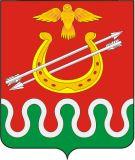 Администрация Боготольского районаКрасноярского краяПОСТАНОВЛЕНИЕг. Боготол«25»  октября 2017 года							№ 488-пОб утверждении порядка представления информации, подлежащей включению в Регистр муниципальных нормативных правовых актов Красноярского краяДля своевременного представления в уполномоченный орган Администрации Губернатора Красноярского края информации, подлежащей включению Регистр муниципальных правовых актов Красноярского края, в соответствии со статьями 7 и 43.1 Федерального закона от 06.10.2003 № 131-ФЗ «Об общих принципах организации местного самоуправления в Российской Федерации», Законом Красноярского края от 18.12.2008 № 7-2635 «О Регистре муниципальных правовых актов Красноярского края», Указом Губернатора Красноярского края от 30.01.2012 № 13-уг, руководствуясь Уставом Боготольского района Красноярского краяПОСТАНОВЛЯЮ:1. Утвердить порядок представления информации, подлежащей включению в Регистр муниципальных нормативных правовых актов Красноярского края согласно приложению.2. Правовому отделу администрации Боготольского района (Отставнов С.В.), осуществляющему правовую экспертизу муниципальных правовых актов органов местного самоуправления Боготольского района определять муниципальные нормативные правовые акты органов местного самоуправления Боготольского района, подлежащие направлению в Администрацию Губернатора Красноярского края для включения в Регистр в день согласования акта, посредством проставления в листе их согласования отметки о направлении.3. Определить отдел кадров, муниципальной службы и организационной работы администрации Боготольского района (Цупель Н.А.) ответственным за представления муниципальных нормативных правовых актов органов местного самоуправления Боготольского района для включения в Регистр муниципальных нормативных правовых актов Красноярского края и в срок до 26.10.2017 ознакомить под роспись руководителей структурных подразделений администрации Боготольского района.4. Контроль за исполнением постановления оставляю за собой.5. Настоящее постановление разместить на официальном сайте Боготольского района в сети Интернет www.bogotol-r.ru и опубликовать в периодическом печатном издании «Официальный вестник Боготольского района».6. Постановление вступает в силу со дня его официального опубликования.Глава Боготольского района							А.В. БеловПриложениек постановлению администрацииБоготольского районаот 25.10.2017 № 488-пПорядокпредставления информации, подлежащей включению в Регистр муниципальных нормативных правовых актов Красноярского края1. Настоящий порядок разработан для согласованных действий в работе органов местного самоуправления Боготольского района по своевременному пркдставлению в уполномоченный орган Администрации Губернатора Красноярского края информации, подлежащей включению в Регистр муниципальных нормативных правовых актов Красноярского края (далее – Регистр).2. Участниками реализации настоящего порядка являются: должностные лица структурных подразделений администрации Боготольского района и Боготольского районного Совета депутатов (далее – исполнители), за которыми в должностных инструкциях закреплена обязанность предоставлять в отдел кадров, муниципальной службы и организационной работы администрации Боготольского района (далее – Отдел) необходимую информацию, подлежащую включению в Регистр.3. Информация предоставляется в отдел в документальном и электронном виде в течение 3 календарных дней со дня принятия (издания) муниципального акта вместе с сопроводительным письмом, согласно приложению к настоящему порядку, для почтовой отправки.4. Информация, подлежащая включению в Регистр представляется в Администрацию Губернатора Красноярского края, в срок не позднее 15 календарных дней со дня издания муниципальных нормативных правовых актов органов местного самоуправления Боготольского района в документальном и электронном видах в Регистр.5. Исполнители проектов муниципальных нормативных правовых актов (далее – НПА), подготавливают НПА и предоставляют в электронном виде с указанием реквизитов таких актов (вида акта и наименования принявшего его органа (должностного лица), даты принятия (подписания) акта, его номера и наименования) после проверки принятых и подписанных главой Боготольского района или иным должностным лицом в пределах компетенции на соответствие содержания акта в электронном виде его документальному виду.Ответственность за соответствие содержания муниципального нормативного правового акта органов местного самоуправления Боготольского района в электронном виде его документальному виду, подлежащих направлению в Регистр, несут исполнители.6. Исполнители обязаны предоставлять в отдел следующую дополнительную информацию:- решения судов общей юрисдикции по делам об оспаривании муниципальных нормативных правовых актов органов местного самоуправления Боготольского района, рассмотренным ими в качестве суда первой инстанции, а также судебные постановления, вынесенные по кассационным и надзорным жалобам на эти решения независимо от результата рассмотрения жалоб;- решения и постановления арбитражных судов по делам об оспаривании муниципальных нормативных правовых актов органов местного самоуправления Боготольского района;- информацию о мерах прокурорского реагирования (протесты и представления, заявления в суд в отношении муниципальных актов);- иную официальную информацию о соответствии муниципальных нормативных правовых актов органов местного самоуправления Боготольского района законодательству Российской Федерации и Красноярского края (предписания антимонопольных органов, экспертные заключения уполномоченных органов, акты органов государственной власти об отмене или приостановлении действия муниципальных актов в части, регулирующей осуществление органами местного самоуправления отдельных государственных полномочий и др.).7. Исполнители предоставляют в отдел проекты муниципальных нормативных правовых актов органов местного самоуправления Боготольского района в документальном и электронном виде в соответствии с требованиями к оформлению, установленными пунктом 6 Порядка представления в Администрацию Губернатора Красноярского края информации, подлежащей включению в Регистр муниципальных нормативных правовых актов Красноярского края, утвержденного Указом Губернатора края:- электронный вид муниципального акта оформляется отдельным файлом с расширением .doc или .docx в виде единого электронного документа, содержащего приложения (в случае их наличия) в соответствии с их нумерацией.- наименование файла должно содержать информацию о номере муниципального акта и дате его принятия. Количество знаков в наименовании файла не должно превышать 30.- текст муниципального акта в электронном виде оформляется с использованием шрифта Arial размером 12, с выравниванием текста по ширине строки, отступом первой строки - 1,25 см, одинарным межстрочным интервалом, с полями: 3,0 см - левое; 1,5 см - правое; 2,0 см - верхнее, нижнее.- при оформлении муниципального акта в электронном виде не допускается:1) оформление текста с использованием рамок и неформатируемых текстовых блоков;2) наличие графических элементов (герб, подпись, рисунок, схема), не связанных с предметом правового регулирования муниципального акта;3) наличие текста, отформатированного в виде колонок;4) оформление текста с использованием возможности автоматического создания списков (нумерованного, маркированного);5) наличие в тексте разрывов строк, двойных пробелов, ручной расстановки переносов, гиперссылок, колонтитулов, дополнительных табуляций.В случае представления дополнительных сведений в электронном виде наименование файла должно содержать краткую информацию о находящемся в нем документе.Дополнительные сведения в электронном виде представляются в соответствии с требованиями, предъявляемыми к оформлению в электронном виде муниципального акта.Сканированные документы подлежат обязательному распознаванию текста и сохранению результатов распознавания в текстовые файлы в соответствии с требованиями, указанными в настоящем пункте.В случае внесения изменений в ранее принятый муниципальный акт дополнительно направляется основной (первоначальный) акт в актуальной редакции, то есть с учетом всех изменений и дополнений. Тексты актов в актуальной редакции должны быть представлены в электронном виде.8. Отдел после предоставления информации исполнителями осуществляет:- учет информации об источниках официального опубликования муниципальных нормативных правовых актов;- сбор и формирование муниципальных нормативных правовых актов, информации и дополнительных сведений в порядке, предусмотренном Указом Губернатора Красноярского края;- подготовку сопроводительного письма к ним в адрес Администрации Губернатора Красноярского края за подписью главы Боготольского района;- отправку муниципальных нормативных правовых актов, информацию и дополнительные сведения в Администрацию Губернатора Красноярского края по электронной почте и почтовым отправлением.Приложениек порядкуТекст письмаГлава Боготольского района			/подпись/				ФИОответственный исполнительтелефон      АДМИНИСТРАЦИЯ Боготольского района   Красноярского краяКомсомольская ул., д. 2,г. Боготол, 662060Телефон/факс: (8-39157) 2-11-76E-mail: raion_bogotol@krasmail.ruОКОГУ 32100, ОГРН 102240224042ИНН/КПП 2406000492/244401001«____» октября 2017 г. № _______О предоставлениимуниципальных правовых актовнаименование должностиФИО